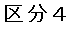 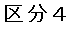 FY 2017 Application ACT-I Research ProposalProject Description- Please describe as clearly as possible for a wide range of expert evaluators. Figures and tables (in color) may be included if necessary.- Do not exceed three A4-size sheets (no exceptions). Use 10.5 point or larger font size (If these instructions are not followed, the research proposal might not be accepted).- Please delete italicized instructions and other notes from the research proposal forms.Outline of the Research ProposalPlease outline your Research Proposal within 250 words.Purpose and backgroundPlease state the R&D purposes of your Proposal and provide any background to your conceptions, including connections with your R&D work to date. If necessary, please refer to paper numbers in your List of Research Accomplishments.R&D descriptionPlease state your Research Proposal’s goals (to be attained within 18 months upon the completion of ACT-I) and a list of specific R&D items required; and explain how challenging this proposed Project is (the general difficulty of the goals but also exactly how you intend to overcome the challenge) in ways that would be intelligible to a wide range of researchers as well as to peers in your own field, so they may provide a fair assessment of the compelling nature of your Proposal.If the research (direct) costs are expected to exceed 3 million yen, please state your reasons succinctly. (The maximum budget allowed is approximately 5 million yen.)Originality and innovativeness of the proposal and Comparison with similar researchPlease provide R&D trends in related fields in Japan and abroad and position against this background the originality and innovativeness of your proposed research.Future visionPlease describe what new values you intend to generate through your proposed research and what sort of future you intend to explore.Do not exceed three A4-size sheets (no exceptions)Explanation of Keywords- Please provide a glossary of terms that will enable evaluators from a wide range of expertise to understand your research proposal. Figures and tables (in color) may be included if necessary.- Do not exceed one A4-size sheet (no exceptions) (If these instructions are not followed, the research proposal might not be accepted).- In explanation of your terminology, you may feel free to control font size (unlike in the Project Description).Do not exceed one A4-size sheet (no exceptions)Lists of principal research papers, invited lectures and patents- Please provide a list of your research accomplishments, strictly within no more than two pages of A4 paper, including principal research papers and invited lectures. (Applicants who fail to abide by this requirement may have their proposals rejected.)- Please feel free to control font size or line spacing for better legibility.1. List of Research Papers- As for accomplishments in peer-reviewed journals and international conference proceedings, please specify the respective numbers of research papers of which the applicant is the lead author and those of which s/he isn’t.- In addition to the total number of your publications, please list your principal research papers in reverse chronological order. Please put a number at the beginning of each line, from (1) through (5); you may cite these research paper numbers for reference in your research plan description.- Please include the following elements in your list of principal research papers.Authors (name all authors and underline the applicant), research papers title, journal title (for international conference proceedings, name the conferences), volume, pages, year of publication(1) Peer-reviewed journalsTotal number of research papers by the applicant as lead author:         Of these, list principal research papers(2) Peer-reviewed journalsTotal number of articles by the applicant NOT as lead author:         Of these, list principal research papers(3) Peer-reviewed proceedings of international conferencesTotal number of research papers by the applicant as lead author:         Of these, list principal research papers(4) Peer-reviewed proceedings of international conferencesTotal number of articles by the applicant NOT as lead author:          Of these, list principal research papers(5) Total number of other research papers and oral presentations:         Of these, list principal research papers and oral presentations2. List of Invited Lectures- Please state the total number of the applicant’s invited lectures.- Of these invited lectures, please identify and describe in detail principal invited lectures.- Please number the lines.Total number of invited lectures:         Of these, list principal invited lectures3. List of awards- Please provide the total number of awards the applicant has won.- Of these, please describe major awards specifically, if any.Total number of awards:         Of these, list major awards4. List of Patents- Please provide the total number of patents, the inventors of which include the applicant.- Of these, please describe major patents specifically, if any.- Please number each line and provide the following items. Please feel free to order the list in any sequence.Patent application number, inventors (underline the applicant), name of invention, patent applicant, date of applicationTotal number of patent applications:              Total number of patents granted:          Of these, list major patents5. Self-introduction- A self-appeal, such as a variety of performance and development ability and feats of other than the above, please describe in as much detail as possible with specific examples. This section is also required to be described.- Description in this section will be highly evaluated if the contents described above are insufficient.- Applicants can state again the applicant’s strength that is already described in the sections above. Do not exceed two A4-size sheets (no exceptions)Information on Other Supports(Note)- Your entitlement to the JST funds may be cancelled at a later date even if you have been selected should your presentation fail to be accurate.- If you are student, and you are applying for Special Researcher (DC) at the Japan Society for the Promotion of Science(JSPS-DC),or if you are already funded by JSPS-DC, please state it.- If the results of applications for research grants become known, or if there are other changes in circumstances during the research proposal selection process that require that the information provided in this form be updated, please prepare a revised version of this form and send a message to the email address provided at the end of these requirements.- Should you be selected for participation in the interview stage of the selection process, you may be asked to provide information on applications, plans, etc. submitted to other programs.*Please make sure to confirm if the effort ratio is consistent with that is stated in e-Rad.*Student-applicants are required to fill in the box ”Effort(%)” with the ratio, how much (%) of 40 hours per week will be allocated to ACT-I activities. If student -applicant submit the proposals via the e-Rad ID of academic supervisor and actual effort is different from that is stated in e-Rad(ex.1%), please fill the actual ratio in this form.Protection of Human Rights and Compliance with Laws and Regulations Describe the measures and actions that you will take if your research involves compliance with the related laws and regulations (e.g. research requiring the consent and the cooperation of the other party when implementing the research plan, research requiring consideration for the handling of personal information and research requiring efforts regarding bioethics and safety measures). This applies to surveys, research, experiments which require an approval procedure in an ethics committee inside and outside the research institution, such as for example questionnaire surveys in which personal information is involved, interview surveys, the use of provided samples, analysis study of the human genome, recombinant DNA experiments, experiments on animals, etc. Please indicate where this is not applicable.Other Special Remarks○ Other Special Remarks- Please describe concretely the difference between the proposed ACT-I research and each of the other research work stated in the Form5 that seems strongly associated. If the title of the research work is similar to each other, the difference is required to be stated clearly.- Applicants who wish to conduct research outside Japan are required to state the reasons here, as per “4.2.4 Proposal Submission Requirements” in the Application Guidelines.- Other than stated above, state the reason(s) why you have applied for ACT-I, any requests concerning your research, scheduled or planned changes in your professional position, or any concerns that you might have.Proposal Preparation Checklist○ Please give yourself plenty of time to go complete this checklist.* When it is unclear whether any of the above conditions apply, please download and fill the Inquiry Form (http://senryaku.jst.go.jp/teian/en/koubo/h29youkou_form-en.doc) and send it via email to rp-info@jst.go.jp.  Prior to electronic submission via e-Rad, please ensure that the proposal complies with the instructions in the format specified.Just before the deadline, e-Rad System would be slow due to heavy load.  Please give yourself plenty of time to complete submission. Research AreaInformation and FutureTitle of proposed research projectName of the Individual ResearcherDate of Birth, AgeYear     Month     Day 　　（Age on Apr.1st,2017:      ）Affiliated Institution, Section, TitleResearcher ID No.Academic Background Professional Appointments Information about the Individual ResearcherURL: Total Requested Research Budget Total requested Budget: __________ million yen (Do not include indirect cost)Effort for the Proposed ResearchThe Effort in FY2017:    %Affiliate Appointment□Affiliated with the institution expected to undertake contract research□Exclusive Appointment   □StudentPlace to Pursue the Research Work□ Present Affiliated Institution□ Other (Place to Pursue the Research Work:                             )Name of FundingRecipient StatusResearch Project Title(Principal Investigator’s Name)Research PeriodRole (Principal Investigator or co-Principal Investigator)(1) Allocated Budget (For entire period)(2) FY2017 (planned)(3) FY2016Effort(％)*ACT-ISubmittedPlease fill in the right box “Effort(%)” with your effort for this proposed research.Please fill in the right box “Effort(%)” with your effort for this proposed research.Please fill in the right box “Effort(%)” with your effort for this proposed research.Please fill in the right box “Effort(%)” with your effort for this proposed research.Grants-in-Aid for Scientific Research, Fundamental research (C)AwardedXXXXXXXX(XXX)2015.4－2018.3PI(1) (2)(3) CheckCheckReference MaterialHave you completed e-Rad researcher registration?Have you completed e-Rad researcher registration?Chapter 10□Have you completed the educational program on research integrity?Have you completed the educational program on research integrity?Section 8.1□Conflict of interests with the Research Supervisor*Conflict of interests with the Research Supervisor*Section 5.1.1aThe research project applicant is a relative of the Research Supervisor.The research project applicant is a relative of the Research Supervisor.No □bThe research project applicant and the Research Supervisor are both affiliated with the same smallest organizational unit (e.g. same research lab) of a university, national or other national government-funded research and experiment institution. Or, the research project applicant and the Research Supervisor are affiliated with the same company.The research project applicant and the Research Supervisor are both affiliated with the same smallest organizational unit (e.g. same research lab) of a university, national or other national government-funded research and experiment institution. Or, the research project applicant and the Research Supervisor are affiliated with the same company.No □cThe research project applicant and the Research Supervisor are presently working in close cooperation on the same joint research project. Or, have done so within the past five years.(Existence of close cooperation will be judged from the facts that, for example, the research project applicant and the Research Supervisor are working together on the same research project, are performing different parts of the same research project, or are co-authors of a research paper. If you have any questions, please contact JST.)The research project applicant and the Research Supervisor are presently working in close cooperation on the same joint research project. Or, have done so within the past five years.(Existence of close cooperation will be judged from the facts that, for example, the research project applicant and the Research Supervisor are working together on the same research project, are performing different parts of the same research project, or are co-authors of a research paper. If you have any questions, please contact JST.)No □dThe research project applicant and the Research Supervisor were in a close teacher-student relationship for a total of more than 10 years (not necessarily continuous), or were in a direct employer-employee relationship. “Close teacher-student relationship” means cases in which the research project applicant and the Research Supervisor were affiliated with the same research lab, and cases in which the Research Supervisor, though affiliated with a different organization, essentially functioned as a research advisor for the research project applicant.The research project applicant and the Research Supervisor were in a close teacher-student relationship for a total of more than 10 years (not necessarily continuous), or were in a direct employer-employee relationship. “Close teacher-student relationship” means cases in which the research project applicant and the Research Supervisor were affiliated with the same research lab, and cases in which the Research Supervisor, though affiliated with a different organization, essentially functioned as a research advisor for the research project applicant.No □ItemsCheckInput of general information on the applicant to e-RadAll necessary information is provided.□Form 1Information on the applicantAll necessary information is provided.Information is matched with e-Rad data.□Form 2Project DescriptionForm 2 must fit in 3 A4 sheets as a PDF file.□Form 3Explanation of KeywordsForm 3 must fit in one A4 sheet as a PDF file.□Form 4List of AchievementsForm 4 must fit in 2 A4 sheets as a PDF file□Form 5Information on Other SupportsAll necessary information is provided.□Form 6Protection of Human Rights and Compliance with Laws and RegulationsEven when this is not applicable, please describe that.□Form 7Additional Statement□Memorandum of ConfirmationMemorandum of Confirmation (If applicant is a student, this form is required to submit.Each item of Memorandum of Confirmation to be agreed and co-signed by the student and academic supervisor, and please make it in PDF file.□